EXPOSIÇÃO DE MOTIVOSA Proposição que ora apresentamos é fruto de muito trabalho entre os colonizadores portugueses.A ideia central é organizar um projeto para trazer à comunidade porto-alegrense a alegria de uma celebração dessas tradições por meio da Festa Romaria Portuguesa, reunindo música, danças, gastronomia e bebidas típicas, celebrando nessa data o aniversário da tradicional Igreja Nossa Senhora das Dores, a qual é a mais antiga da Cidade de Porto Alegre, tombada pelo Instituto do Patrimônio Histórico e Artístico Nacional.O que se pretende é criar um festival multicultural que unirá o passado e o presente. A festa “Romaria Portuguesa – Portugal e suas Festas Populares”, no mês de outubro, trará a cultura portuguesa tradicional e contemporânea para as ruas de Porto Alegre, e dará vida ao Bairro Centro Histórico de Porto Alegre, levando ao público a origem das festas populares brasileiras de forma didática e lúdica.A festa deverá ser realizada nas escadarias da Igreja Nossa Senhora das Dores. Todas as comunidades portuguesas serão convidadas a participar do evento.A primeira edição da Festa Romaria Portuguesa foi realizada no dia 25 de novembro de 2017, no salão da Igreja Nossa Senhora das Dores. Circularam durante o evento cerca de quatrocentas pessoas. Infelizmente, a chuva atrapalhou um pouco a programação, mas mesmo assim, o evento foi um sucesso.Verifica-se no depoimento do pessoal que participou do evento: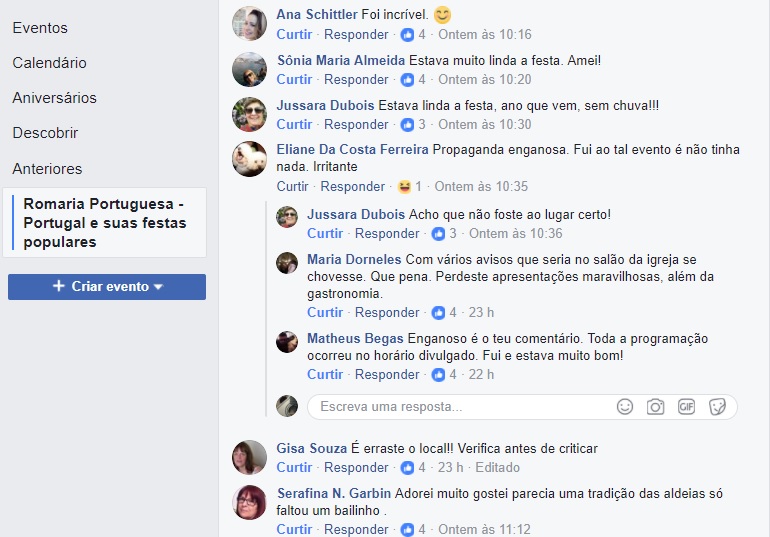 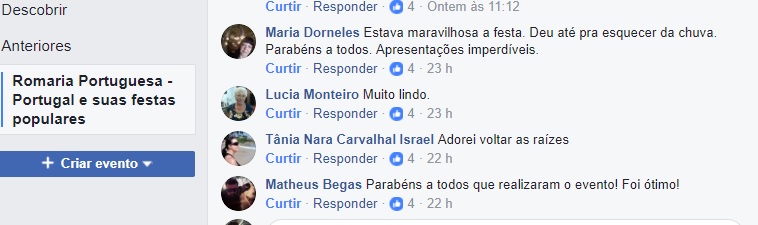 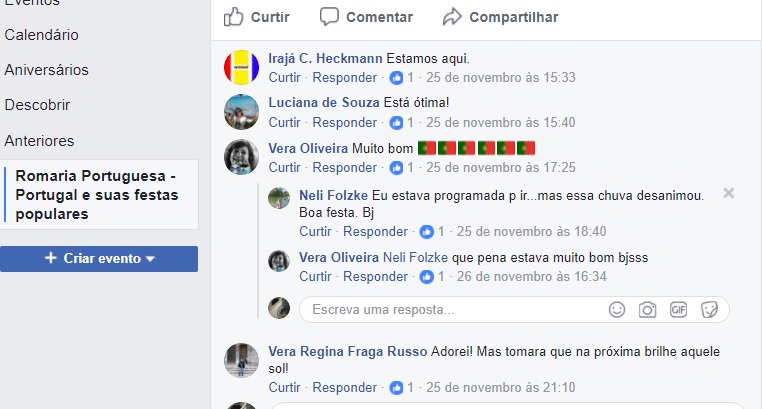 Como bem entoou a jornalista Patrícia Lima, filha de portugueses: “uma tarde portuguesa, com certeza... vai ter fados, literatura, danças típicas, bacalhau, doces, pasteis de belém e vinho. Tudo para reviver e curtir a cultura portuguesa, que é parte indissolúvel da identidade dos porto-alegrenses e dos gaúchos”.Batizada de “Romaria Portuguesa”, a festa foi inspirada nas tradicionais procissões e festas religiosas, que são extremamente populares em Portugal.Assim, por toda a importância cultural e histórica para a Cidade de Porto Alegre, o objeto é que a Romaria Portuguesa possa fazer parte do Calendário de Eventos de Porto Alegre e Calendário Mensal de Atividades de Porto Alegre.A festa realizada no ano de 2017 teve o apoio da Igreja Nossa Senhora das Dores, conforme oficio abaixo: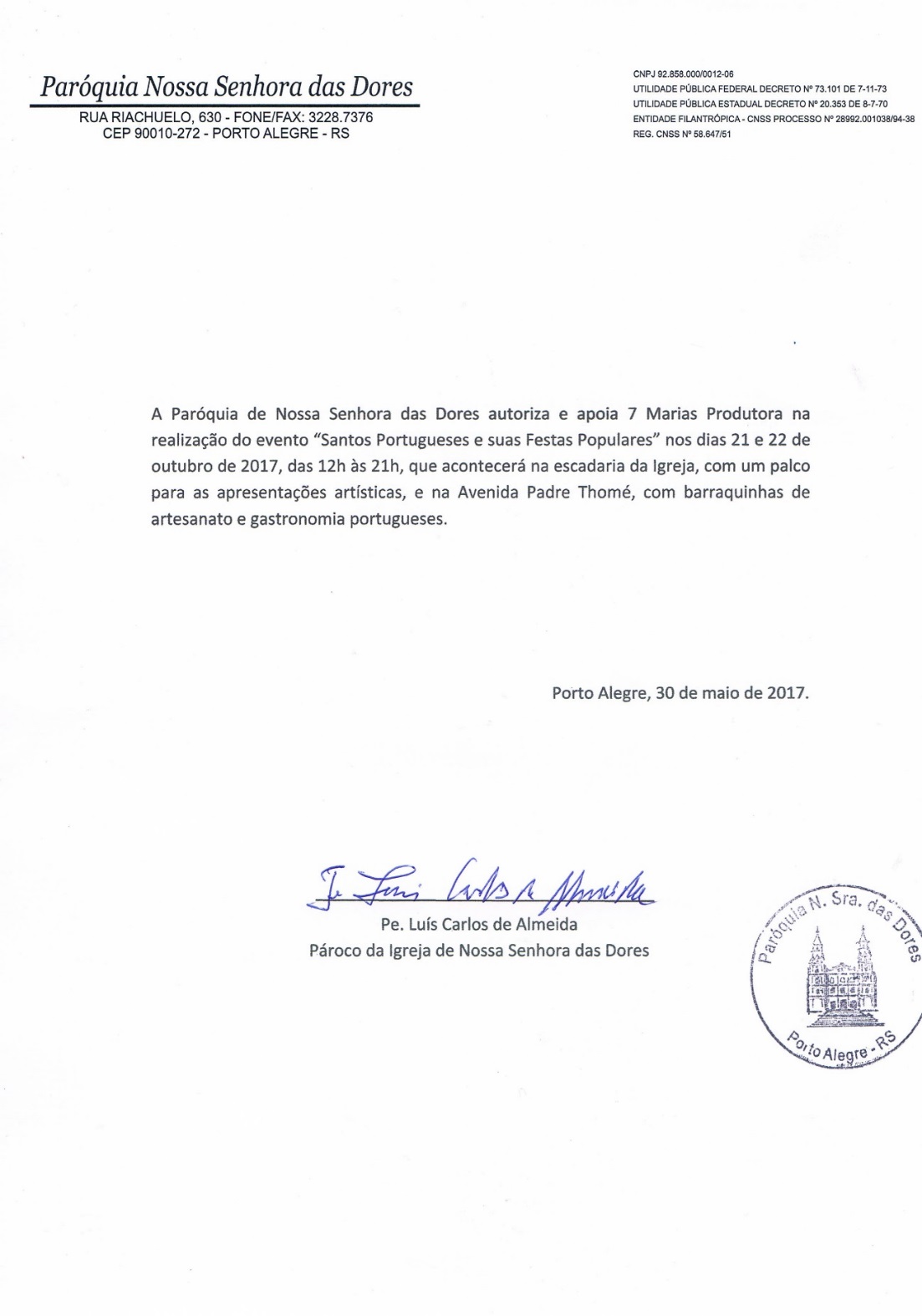 Temos certeza da grandeza do evento, que vai além da parte cultural e histórica, atingindo também o turismo de nossa Cidade.Sala das Sessões, 14 de dezembro de 2017.VEREADOR MAURO PINHEIROPROJETO DE LEIInclui o evento Festa Romaria Portuguesa no Anexo II da Lei nº 10.903, de 31 de maio de 2010 – Calendário de Eventos de Porto Alegre e Calendário Mensal de Atividades de Porto Alegre –, e alterações posteriores, no mês de outubro.Art. 1º  Fica incluído o evento Festa Romaria Portuguesa no Anexo II da Lei nº 10.903, de 31 de maio de 2010 – Calendário de Eventos de Porto Alegre e Calendário Mensal de Atividades de Porto Alegre –, e alterações posteriores, conforme o Anexo desta Lei.Art. 2º  Esta Lei entra em vigor na data de sua publicação./TAMANEXOOUTUBROOUTUBROOUTUBROPERÍODOEVENTODESCRIÇÃO E LOCAL DO EVENTONo mêsFESTA ROMARIA PORTUGUESA Festa reunindo música, danças, gastronomia e bebidas típicas portuguesas, celebrando o aniversário da Igreja Nossa Senhora das Dores e trazendo a cultura portuguesa tradicional e contemporânea para as ruas de Porto Alegre.Local: escadaria da Igreja Nossa Senhora das Dores.